Monday8am - 9am or12pm - 1pmBEFORE CAMP - EACH DAYSet the studio up following Covid guidelines (open windows, turn on fans, turn on air purifier, adjust ACThread machinesMake sure bobbins are full and that you have extra pre-wound bobbinsHave all of the materials and supplies for the day readyHave coloring sheets and markers outHave large post-it ready for “Studio Rules”Unlock bathroom(s)BEFORE CAMP - EACH DAYSet the studio up following Covid guidelines (open windows, turn on fans, turn on air purifier, adjust ACThread machinesMake sure bobbins are full and that you have extra pre-wound bobbinsHave all of the materials and supplies for the day readyHave coloring sheets and markers outHave large post-it ready for “Studio Rules”Unlock bathroom(s)9am - 9.15am or1.00pm - 1.15pmWELCOME - EACH DAYMeet ‘n’ Greet - Campers enter studio and:Sanitize handsPut water and phones (and anything else) in designated areaWelcome MeetingMonday - Share “My name is…and I learned to sew at/when…”Go around the room asking everyone to share where they learned to sew or if they have never sewn before what they are most looking forward to at camp.Tuesday - Friday - share a fun fact about you and go round the room asking everyone to share their fun fact (examples are favorite movie, name of pet, favorite hobby etc)Goals for the week - ●  	To learn how to machine sew and hand sew●  	To make a felt pouch, a pair of pajama shorts, t-shirt, keychain, friendship bracelets and craft activities●  	To make new friends●  	To have a fun camp experienceGoals for today -●  	To learn how to use a sewing machine●  	To make a felt pouch●  	Select pajama fabric●  	Sketch designs for pajamas and t-shirtClassroom Rules - Use large post-it and Sharpie. Kids should come up with the rules and if they miss one out give them hints. This is a “living” document which can be added to during camp. It should be displayed on the wall during each camp so it can be referred back to if necessary.Each of the following topics should be covered:Safety (general studio safety (not sewing machine safety as this will come later)Be kind (specifically - be positive about other campers’ work)Be patientBe respectful of other people’s propertyStay in seats unless asked to move around the studioNo inappropriate languageDon’t touch anything else in the studio unless instructed toAsk permission to go to bathroom, only one camper at a timeNo phones, water or snacks (water at designated water breaks unless they need more then they should ask)WELCOME - EACH DAYMeet ‘n’ Greet - Campers enter studio and:Sanitize handsPut water and phones (and anything else) in designated areaWelcome MeetingMonday - Share “My name is…and I learned to sew at/when…”Go around the room asking everyone to share where they learned to sew or if they have never sewn before what they are most looking forward to at camp.Tuesday - Friday - share a fun fact about you and go round the room asking everyone to share their fun fact (examples are favorite movie, name of pet, favorite hobby etc)Goals for the week - ●  	To learn how to machine sew and hand sew●  	To make a felt pouch, a pair of pajama shorts, t-shirt, keychain, friendship bracelets and craft activities●  	To make new friends●  	To have a fun camp experienceGoals for today -●  	To learn how to use a sewing machine●  	To make a felt pouch●  	Select pajama fabric●  	Sketch designs for pajamas and t-shirtClassroom Rules - Use large post-it and Sharpie. Kids should come up with the rules and if they miss one out give them hints. This is a “living” document which can be added to during camp. It should be displayed on the wall during each camp so it can be referred back to if necessary.Each of the following topics should be covered:Safety (general studio safety (not sewing machine safety as this will come later)Be kind (specifically - be positive about other campers’ work)Be patientBe respectful of other people’s propertyStay in seats unless asked to move around the studioNo inappropriate languageDon’t touch anything else in the studio unless instructed toAsk permission to go to bathroom, only one camper at a timeNo phones, water or snacks (water at designated water breaks unless they need more then they should ask)9.15am - 9.35am or1.15pm - 1.35pmWELCOME ACTIVITYDice Activity 1 - “All About Me”Hand out Sheets “Dice Activity - All About Me”Campers should spend 15 minutes working on thisGo around the room asking campers to tell everyone about themselves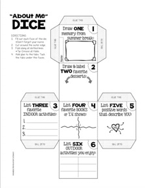 Supplies Needed:Dice Activity “All About Me” SheetsMarkers/Pens/ Pencils9.35am - 10.30am or1.35pm - 2.30pmACTIVITY 1Basic Anatomy of Sewing Machine (10 Minutes)With machines in front of students discuss the following keywords:On/Off SwitchBobbinThreadNeedlePresser FootBalance WheelPresser Foot LeverFoot PedalSafety (2-3 Minutes)Discuss safety hazardsElectrical Cords - be careful not to tripSharp pins & needles on floor - keep shoes onKeep long hair away from machineDriver’s Test (If a camper has already done this activity at a previous camp we have other intro projects - ask Kim)With speed on SLOW, start to stitch:Start with STRAIGHT stitch on the straight linesPivots/Corners (Explain how to lift presser foot and swivel while the needle STAYS in the felt)Curves (Demonstrate how to lift the presser foot making small turns as you sew around the curve)Driver’s Test (Campers stitch along the crazy lines trying to be as accurate as possible)Trim excess fabric from edges of fabric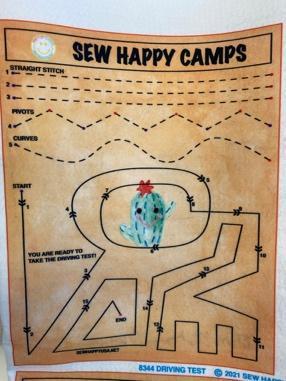 BREAK15 MINS - Campers should have water and use the bathroom at this time. Play a game!10.45am - 11.45am or2.45pm - 3.45pmACTIVITY 2Camper’s select fabric for PJ shortsPajama and T-Shirt DesignHand out a fashion sheet to each camperTalk about options for pajamas t-shirt designs●  	Which fabrics are available●  	Pockets/applique●  	Matching the t-shirt to pj pantsCampers use markers/pencils to sketch their design. They can use fabrics in free sew bin to add to their sketchSupplies Needed:PJ FabricPoster boardGlue sticksFabric scrapsPens, etc11.45am - 12pm or3.45pm - 4pmCLEAN UP / SHOW & TELLCampers - put all of their materials in their ziploc bag Hand each camper a wipe and ask them to wipe their work station including the hand wheel on the sewing machine and the desktop.Show & Tell (Instructor does on Monday then campers the rest of the week. Remind them!)Ask campers to share “What I liked about camp today”If there is still time ask a “Would You Rather” question or two. (In binder)12pm or4pmDISMISSALHave campers collect their belongings (water bottle, phone etc)Have campers line upInstructor should lead the group down to the pick-up location in a quiet and orderly mannerFollow dismissal procedureReturn to studio, sanitize and clean so it’s ready for next class.TUESDAYNotesNotes8.30am - 9am or12.30pm - 1pmBEFORE CAMP STARTSIMPORTANT: Follow Instructions from MondayBEFORE CAMP STARTSIMPORTANT: Follow Instructions from Monday9am - 9.15am or1pm - 1.15pmWELCOME MEETING - IMPORTANT: Follow instructions from MondayGoals for today:To start making the PJ shortsTo start working on the t-shirt designWELCOME MEETING - IMPORTANT: Follow instructions from MondayGoals for today:To start making the PJ shortsTo start working on the t-shirt design9.15am - 9.35am or1.15pm - 1.35pmWELCOME ACTIVITYDice - Activity 2Campers get out Sheets, Dice Activity - “About Me” Cut around the outer edge. Fold along the lines to make a 3D dice. Use glue to hold in place.Supplies Needed:Dice SheetsMarkersGlue SticksSupplies Needed:Dice SheetsMarkersGlue Sticks9.35am - 10.30am or1.35pm - 2.30pmACTIVITY 1PJ Shorts (Split bigger groups and follow “1/2 class” instructions”Campers should measure their waists and hips to figure out which size pattern they needWith the 2 pieces of fabric together and facing the right direction, place pattern on fabric (straight - in most cases the instructor can eyeball to place the pattern correctly)Pin pattern in place leaving 3 or 4 fingers between each pin and pinning close to edgesDraw around pattern with a frixion marker being careful to mark notchesRemove patternCarefully cut fabric, including notchesSupplies Needed:FabricPatternsFrixion MarkersPinsTape MeasuresScissorsSupplies Needed:FabricPatternsFrixion MarkersPinsTape MeasuresScissorsBREAK15 MINS - Campers should have water and use the bathroom at this time. Play a game!10.45am - 11.45am or2.45pm - 3.45pmACTIVITY 2:T-Shirt DesignHand out a fashion sheet to each camperTalk about options for t-shirt designs●  	Which fabrics are available●  	Pockets/applique●  	Matching the pj pantsCampers use markers/pencils to sketch their design. They can use fabrics in free sew bin to add to their sketchDon’t start sewing the t-shirt - only designing at this session. If campers finish early they can Free Sew - following Free Sew GuidelinesSupplies NeededFashion Sheet (with 2 or 3 models)Supplies NeededFashion Sheet (with 2 or 3 models)11.45am - 12pm or3.45pm - 4pmCLEAN-UP / SHOW & TELLFollow instructions from Monday12pm or4pmDISMISSALFollow instructions from MondayWEDNESDAYNotesNotes8.30am - 9am or12.30pm - 1pmBEFORE CAMP STARTSIMPORTANT: Follow Instructions from MondayBEFORE CAMP STARTSIMPORTANT: Follow Instructions from Monday9am - 9.15am or1pm - 1.15pmWELCOME MEETING - IMPORTANT: Follow instructions from MondayGoals for today:To continue sewing the PJ shortsTo hand sew a keychain or bookmarkWELCOME MEETING - IMPORTANT: Follow instructions from MondayGoals for today:To continue sewing the PJ shortsTo hand sew a keychain or bookmark9.15am - 9.35am or1.15pm - 1.35pmWELCOME ACTIVITYWordsearch - Denim Theme (Solution in binder)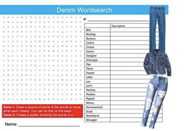 Supplies Needed:Wordsearch Sheets “Denim”Supplies Needed:Wordsearch Sheets “Denim”9.35am - 10.30am or1.35pm - 2.30pmACTIVITY 1PJ Shorts (Split bigger groups and follow “1/2 class” instructions”Pin and stitch inner legs together, with a ½” seam allowance(Draw a stitch line with a frixion marker for campers)Trim seam allowance down to ¼” and zigzag the raw edgesTurn just one leg section right side out.Insert the turned leg inside the other so that the right sides are together and the inner leg seams are matching.Match the raw edges and notches of the crotch seam.●	Pin (making sure campers take extra care stitching around the curve - draw stitch line ½”from raw edge with a frixion marker).●	Stitch crotch along entire seam●	Stitch again close to the first stitch line to reinforceTrim the seam allowance along the curved edge down to about ¼” from the stitch line (instructors can do this for beginners)Experienced campers zigzag the raw edges togetherTurn PJ’s right side outStart the Waistband:Fold over a ½” seam and a 1” seam, pin in placeDraw a stitch line for campers with a 2” - 3” openingDemonstrate Free Arm Sewing - Show how to remove the “Flat Bed Attachment with Accessory Compartment” from the sewing machineand how to use the free arm when sewing.Continue PJ shorts tomorrow…Supplies Needed:PJ FabricFrixion MarkersPinsSupplies Needed:PJ FabricFrixion MarkersPinsBREAK15 MINS - Campers should have water and use the bathroom at this time. Play a game!10.45am - 11.45am or2.45pm - 3.45pmACTIVITY 2:Hand Sew The Keychain - Teach basics of hand sewingDemonstrate threading a needle and tying a knot (follow Sew Happy guidelines on Instructor Page on website)Campers practice threading a needle and tying a knotDemonstrate how to cut fabricCampers cut out the keychain and slide keyring over one side of keychain so it’s in the middleDemonstrate whipstitchCampers start stitching around keychain using the dots as a guideDemonstrate the lock stitchAs campers thread gets as short as 4” they do a lock stitch, cut their thread and start the entire process again (thread a needle and tie a knot)Complete the keychainSupplies Needed:●  	Pincushions●  	Needle ThreadersLaminated rulersSupplies Needed:●  	Pincushions●  	Needle ThreadersLaminated rulers11.45am - 12pm or3.45pm - 4pmCLEAN-UP / SHOW & TELLFollow instructions from Monday12pm or4pmDISMISSALFollow instructions from MondayTHURSDAYNotesNotes8.30am - 9am or12.30pm - 1pmBEFORE CAMP STARTSIMPORTANT: Follow Instructions from MondayBEFORE CAMP STARTSIMPORTANT: Follow Instructions from Monday9am - 9.15am or1pm - 1.15pmWELCOME MEETING - IMPORTANT: Follow instructions from MondayGoals for today:To complete the PJ shortsTo make a craft activityWELCOME MEETING - IMPORTANT: Follow instructions from MondayGoals for today:To complete the PJ shortsTo make a craft activity9.15am - 9.35am or1.15pm - 1.35pmWELCOME ACTIVITYStickersCampers color and cut out stickers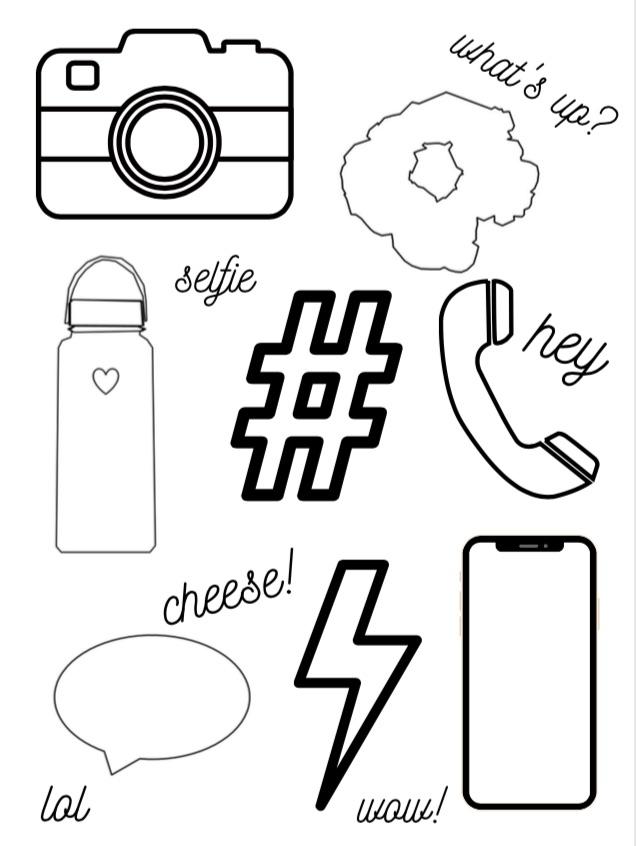 Supplies Needed:Sticker SheetsMarkersSupplies Needed:Sticker SheetsMarkers9.35am - 10.30am or1.35pm - 2.30pmACTIVITY 1PJ Shorts (Split bigger groups and follow “1/2 class” instructions”Insert elastic - measure camper’s waist and cut a piece of elastic 2” longerUsing a bodkin pull elastic through waistband casing - use a safety pin to secure the end of the elastic to the shorts (to prevent it being pulled too far)Overlap the elastic and make sure it isn’t twisted inside the waistbandCamper should try on the shorts and adjust the elastic if necessarySecurely stitch the elastic togetherStitch the opening closedStitch “in the ditch” at the side seams to hold the elastic in placeAdd a ribbon at the front of the shorts. Tie it in a bow.To hem the PJ shorts - turn under a 1/2”.Pin and stitch with a zigzag stitch close to folded edge.(Campers have time to complete the shorts tomorrow)Supplies Needed:Elastic (¾”)BodkinsSafety PinsFrixion MarkersPinsSupplies Needed:Elastic (¾”)BodkinsSafety PinsFrixion MarkersPinsBREAK15 MINS - Campers should have water and use the bathroom at this time. Play a game!10.45am - 11.45am or2.45pm - 3.45pmACTIVITY 2:Craft ActivitySee separate tutorial11.45am - 12pm or3.45pm - 4pmCLEAN-UP / SHOW & TELLFollow instructions from Monday12pm or4pmDISMISSALFollow instructions from MondayFRIDAYNotesNotes8.30am - 9am or12.30pm - 1pmBEFORE CAMP STARTSIMPORTANT: Follow Instructions from MondayBEFORE CAMP STARTSIMPORTANT: Follow Instructions from Monday9am - 9.15am or1pm - 1.15pmWELCOME MEETING - IMPORTANT: Follow instructions from MondayGoals for today:To complete all projectsTo make friendship braceletsFashion Show (use mannequins to show outfits, each camper presents their creations)WELCOME MEETING - IMPORTANT: Follow instructions from MondayGoals for today:To complete all projectsTo make friendship braceletsFashion Show (use mannequins to show outfits, each camper presents their creations)9.15am - 9.35am or1.15pm - 1.35pmWELCOME ACTIVITYFriendship Bracelets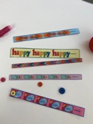 ●  	Campers cut out the bracelets●  	To cut the bracelet to size - measure around camper’s wrist and cut (allowing for a 1” overlap)●  	DO NOT CUT THE BUTTONHOLE END●  	Cut the buttonhole (CAREFULLY!)●  	Mark the placement of the button●  	Stitch a button in place●  	Make more if time!Supplies Needed:Friendship BraceletsButtonsSupplies Needed:Friendship BraceletsButtons9.35am - 10.30am or1.35pm - 2.30pmACTIVITY 1Complete all projects:PJ ShortsT-ShirtKeychainFriendship BraceletsDiceStickersBREAK15 MINS - Campers should have water and use the bathroom at this time. Play a game!10.45am - 11.45am or2.45pm - 3.45pmACTIVITY 2:Fashion ShowCampers put their PJ’s and t-shirts on the mannequinsTake turns presenting their mood boards and creationsInstructor takes photos of campers and mannequins using photo booth props and “Selfie Wall”. (If Kim is present she will take photos)Supplies Needed:MannequinsSelfie Wall (Silver Curtain)Supplies Needed:MannequinsSelfie Wall (Silver Curtain)11.45am - 12pm or3.45pm - 4pmCLEAN-UP / SHOW & TELLFollow instructions from Monday.Show campers samples of other camps.CAMP SAMPLESCAMP SAMPLES12pm or4pmDISMISSALFollow instructions from Monday